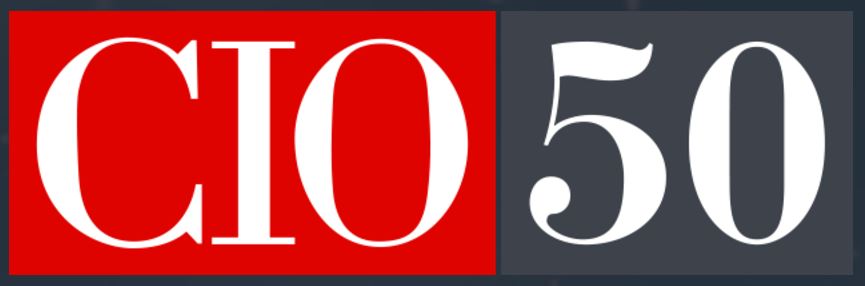 CIO50 2017 – Nomination QuestionnairePlease note: You have the choice of submitting your nomination using the supplied Word document or filling out the online survey.Background InformationFull name of person you are nominating:Their job title and company:Their email address:His or her commencement of current role:His or her reporting line:Is he or she a member of the executive team?Number of staff in the IT function and direct reports:Pillar 1: Demonstrating IT’s business value (600 words max)Describe a technology program that you have completed over the past 12 months that has provided real value to your organisation. What were the program’s objectives and how did you ensure they were met? What value have they delivered? (cost cutting, improved operational efficiency and collaboration etc.)Note: This could be anything from a small program/project that has had a positive impact on business results through to a large business transformation initiative.What were the structural, operational and cultural impacts of the project/s and how did you overcome them?Pillar 2: Demonstrating innovation (600 words max)Describe the technology innovation/s that you have introduced over the last year, how they came about (for example, hackathons, working with startups etc), and what they have enabled.Be sure to include innovations in the following areas if relevant.Machine learningArtificial intelligence/roboticsInternet of ThingsVirtual reality/augmented realityWearable technologyWhat’s unique about the innovation/s? How does it/they provide your organisation with a competitive advantage?What were the structural, operational and cultural impacts of the innovation/s and how did you overcome them?Pillar 3: Demonstrating leadership (600 words max)In what ways do you collaborate and influence the organisation and its leadership team?Are you part of the leadership team, do you have regular meetings with the board, do you run technology strategy workshops?)How do you create a culture inside your organisation – inspiring teams to grow in their own roles and achieve their personal and professional goals?You can talk about:Increasing the number of women in your teamIncreasing the cultural diversity of your teamMentoring staffProviding trainingOther activitiesHow do you regularly engage with the organisation about your team and the role that technology is playing in achieving organisational objectives? (blogs, seminars, town hall meetings, newsletters etc.)Additional questionWhat’s the biggest lesson you have learnt during your entire career as a CIO? [Tell a story, what situation/s and challenge/s you were presented with, how did you overcome them, what did you learn, how did you apply these learnings?]As an endorsement of your position in technology leadership, we're asking nominees to provide a short reference from a peer or boss within their company that verifies their organisation-wide impact and decision making position (no more than 250 words)